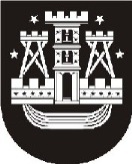 KLAIPĖDOS MIESTO SAVIVALDYBĖS MERASPOTVARKISDĖL Klaipėdos miesto savivaldybės vietos gyventojų apklausos paskelbimo ir apklausos komisijos sudarymo2021-08-06   Nr. M-47KlaipėdaVadovaudamasis Lietuvos Respublikos vietos savivaldos įstatymo (toliau – Vietos savivaldos įstatymas) 20 straipsnio 2 dalies 22 punktu, 44 straipsnio 1 ir 4 dalimis, 45 straipsnio 4–7 dalimis, Klaipėdos miesto savivaldybės tarybos veiklos reglamento, patvirtinto Klaipėdos miesto savivaldybės tarybos 2016 m. birželio 23 d. sprendimu Nr. T2-184 „Dėl Klaipėdos miesto savivaldybės tarybos veiklos reglamento patvirtinimo“, 20.5 papunkčiu, Klaipėdos miesto savivaldybės vietos gyventojų apklausos tvarkos aprašo, patvirtinto Klaipėdos miesto savivaldybės tarybos 2021 m. liepos 22 d. sprendimu Nr. T2-186 „Dėl Klaipėdos miesto savivaldybės vietos gyventojų apklausos tvarkos aprašo patvirtinimo“, 15–17, 31–35, 38 punktais:Skelbiu Klaipėdos miesto savivaldybės vietos gyventojų apklausą.Nustatau, kad:apklausai teikiamo klausimo tekstas – „Ar pritariate, kad Klaipėdos švyturys (Burių g. 9) būtų atvertas visuomenei ištisus metus?“; apklausos teritorija – Klaipėdos miestas;apklausos būdas – tiesioginis gyventojų nuomonės įrašymas apklausos dalyvių sąrašo lapuose (paprasta rašytine forma) ir elektroninių ryšių priemonėmis (elektronine forma);apklausa bus vykdoma:nuo 2021 m. rugpjūčio 17 d. iki 2021 m. spalio 3 d. (imtinai) paprasta rašytine forma Klaipėdos miesto savivaldybės  (toliau – Savivaldybė) administracijos Klientų aptarnavimo skyriuje (Liepų g. 11, I a., 116 kab.) įstaigos darbo valandomis;nuo 2021 m. rugpjūčio 17 d. iki 2021 m. spalio 3 d. (imtinai) elektronine forma Savivaldybės interneto tinklalapyje www.klaipeda.lt/apklausa, užtikrinant Vietos savivaldos įstatymo 40 straipsnio 3 dalyje nustatytus reikalavimus.Sudarau šios sudėties komisiją Klaipėdos miesto savivaldybės vietos gyventojų apklausai vykdyti: pirmininkas – Andrius Dobranskis, Savivaldybės administracijos direktoriaus pavaduotojas;pirmininko pavaduotojas – Arvydas Cesiulis, Savivaldybės mero pavaduotojas;nariai:Andrius Kačalinas, Savivaldybės administracijos Teisės skyriaus vedėjas; Lina Kryževičienė, Savivaldybės administracijos Klientų aptarnavimo skyriaus vedėja, jos nesant – Onutė Petrutienė, Savivaldybės administracijos Klientų aptarnavimo skyriaus vyriausioji specialistė (sekretorė);Aušra Lukauskienė, Savivaldybės tarybos ir mero sekretoriato vyriausioji specialistė; Modestas Martišius, Savivaldybės administracijos direktoriaus vyriausiasis patarėjas, jo nesant – Darius Kadys, Savivaldybės administracijos Informacinių technologijų skyriaus vedėjas; Silvija Mockuvienė, Savivaldybės tarybos ir mero sekretoriato vyriausioji specialistė;Diana Paliūnaitė, Savivaldybės tarybos ir mero sekretoriato vyresnioji patarėja, jos nesant – Asta Ivanauskienė, Klaipėdos miesto savivaldybės tarybos ir mero sekretoriato vyresnioji patarėja.4. Kviečiu komisijos posėdžiuose dalyvauti Savivaldybės administracijos duomenų apsaugos pareigūnę Ramintą Virvičienę.  5. Pavedu:5.1. Savivaldybės administracijos direktoriui organizuoti vietos gyventojų apklausą;5.2. Savivaldybės tarybos ir mero sekretoriatui paskelbti šį potvarkį laikantis Vietos savivaldos įstatymo 37 straipsnyje nustatytų reikalavimų. Savivaldybės merasVytautas Grubliauskas